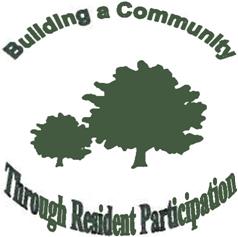 Roupell Park Resident Management Organisation Minutes of Board Meeting Tuesday 26 January 2016, at Roupell Park Community CentreAction1PresentMary Simpson (MS1) Chair; Marcia Jones (MJ) Secretary; Oni Idigu (OI), Treasurer; Tom Parker (TP) Member; Alieu Corneh (AC) Member; Chris Weathers (CW), Member; Sandra Yamoah (SM); Member Molly Sinclair(MS2), Member; Alex Tsergas (AT), Member; Janet Nicholson (JN)ApologiesAlex Ekumah, Member; Idham Ramadi, LambethIn AttendanceAndy Marshall, Senior Project Manager, Lambeth; Tam LaniadoStaff in AttendanceSimon Oelman, Estate DirectorStefan Gustave-Tavernier, Housing Officer; Sylvia Faucher, Housing Officer2Major WorksAndy Marshall updated the meeting on the progress of the external and internal major works programmes. Internal Works Andy explained that Wates returned to site in July but their performance remained poor. 249 inspections done but only 68 had been completed. Further no electrical works had been undertaken because Lambeth and Roupell Park had no faith in their capabilities.A meeting had been held with Chuka Umunna and it had subsequently been agreed to remove Wates from the contract. However there were ongoing negotiations about the compensation that Lambeth would receive. If agreement was not reached the case to go to Court or Arbitration.New contractors from the Lambeth Framework would be appointed to do the works with the aim to start in February. No further surveys would be undertaken until the new contractor was on site to stop further raising of expectations. New contractors will do all the work including electrics. They will have own site manager and RLO. All electrical installations would be checked to ensure is safe.MS(1) important that people can communicate with residents.External WorksWorks started 25 January and were scheduled to end in September 2017. The contract value is £7m. Work commenced on Tanhurst and the scaffold will take about 1 month to erect. After that it will move onto the next block. A full revised programme will be made available on the Website.Roupell Park would act in the client role. It was agreed that Mat Wyatt would provide full scope of works to SO. It was agreed that given past experience communications were key. Therefore all communications would need to be by SO. Monthly project meetings were being held with SO in attendance and there would be regular contact on site to deal with operational issues such as cleaning. Mears Staff would all wear numbered  high vis jackets so that if there were complaints against individual workers they could be identified. Details would also be given to all residents of key Mears contacts including the site Resident Liaison Officer. These would also be available on the website.SO raised the risks of the 2 projects overlapping and Andy recognised that this would need to be carefully co-ordinated.The Board thanked Andy for his update and welcomed that progress appeared to be being made.Matthew left the meeting at 7.35pm.AM/SOAM3Minutes of meeting held 24 November 2015MS(2) had attended the meeting.Independent board members – it had not been possible to recruit. Members were awaiting to see if a candidate who had not been able to attend due to sickness was still interested. Otherwise it would be necessary to recommence the processBoard appraisals had been completed. SO to complete writing them up. Board meal to take place 29 January.MS(1)/MJSO4Declaration of Interest, Fraud, Gifts & Hospitalities; New Shareholder CertificatesThere were no declarations.No new applications for membership had been received.5Housing Officer PresentationStefan and Sylvia addressed the meeting describing their roles.Key Housing Officer roles areRent collection where the emphasis here is on sustaining peoples tenancy by giving support and advice and encouraging tenants to discuss their problems with us so we can help. However enforcement action including eviction was taken if needed. Stefan and Sylvia attend court but Lambeth do not allow them to act in person and we have to employ solicitors. There are significant budget implications for this. Service charges – making arrangement to pay and collection including enforcementDealing with ASB although it was noted that crime rates on the estate are very low and there are very few ASB cases on the estate. Stef and Sylvia deal with complaints by active early intervention and encouraging residents to talk together to reach an amicable arrangement.Advice to people doing  RTB about the implications in relation to service charges and paying for major worksHelping people to move either through mutual exchanges or Lambeth’s transfer systemEstate inspections to monitor caretaking and to deal with any repair issuesTenancy checks which involved visiting people on a random basis to check who is living at the property. We recently got back a property due to tenancy fraud. Dealing with complaints where they try to resolve them before they become formalComs from LambethStef and Sylvia go beyond the role normally associated with a housing officer. Their understanding of the estate and its residents means they are able to help vulnerable, sick and lonely residents by visiting or trying to ensure they get the necessary support. Residents will also often tell them when they have concerns about their neighbours. Sylvia explained how her worries about a tenant led her to call the police and ambulance for a tenant and that they had to force entry. The ambulance crew said that had Sylvia not called them the tenant would have died.Stefan and Sylvia both felt that they had the trust of most of the residents of the estate which help them to deliver a good service. They work very closely together and are therefore able to cover each others patches when one is off. Both said how much they enjoy working at Roupell Park.The Board thanked Stef and Sylvia for all their hard work and commitment. Their passion for their work was evident and showed in the way in which the estate is run. This was in contrast with the way LBL estates were often run.MJ said she looked forward to shadowing Stef and Sylvia in their roles5Chairs ReportBirthdays – Stevie, Marcia, Chris, Alex TKitemark has been awarded subject to formal confirmation. MS(1) thanked everyone for their hard work and commitmentAll hampers delivered – thanks to Marcia, Chris and Tom for their help.Appraisals over – SO to finish writing up. A lot of common themes. MS/SO to develop training and development programmeMS(1) requested members responded to offers of training NFTMO conference 17 – 19 June at Stratford on Avon. Members to inform SO/RJ if they wish to attend.8Estate Director’s ReportSO introduced the report. Members noted the contents of the reportMembers requested that residents be given help to complete the survey should this be neededMembers noted that a general meeting was to be held on 9 February with the main agenda item being the way in which we deliver the repairs and maintenance service.Members agreed that a special board meeting could be held on 16 February if this was required.SOALL10Update Business PlanMembers noted the report and the changed priorities contained within in. Members agreed that these be considered as part of the wider business plan review. SO12Any Other BusinessTP suggested we should devise a vulnerable tenants policy and would give ideas as to what it might contain MJ asked if there would be a Board Away Day. SO said it was intended to hold one in April or May. Members were asked to consider where this might be held.– board staff social MJ asked if a joint Board/Staff event could be held. SO to examine optionsCllr Garden asked about how Board could best use Councillor attendance and how often this should happen.  It was suggested that a quarterly report on the wider issues in Brixton Hill Ward and wider Lambeth issues would be valuable. TPALLSOCllrs/MJ13Date of Next Meeting – Tuesday 23 February 2016ACTIONTASKED TODEADLINE (IF APPLICABLE)Independent Board Members MS(1)/OT/MJConsider need for appointmentDefer decision on expansion of CCTV network until new budget making processBoard/SOOn AgendaSO complete appraisal write upSOFeb 2016Consider vulnerable residents policyTP/SOConsider Venue for Away DayAllApril 2016Invite members to quarterly meetings for Cllr ReportMJ